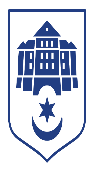 ТЕРНОПІЛЬСЬКА МІСЬКА РАДАТЕРНОПІЛЬСЬКИЙ МІСЬКИЙ
ТЕРИТОРІАЛЬНИЙ ЦЕНТР СОЦІАЛЬНОГО ОБСЛУГОВУВАННЯ
НАСЕЛЕННЯ (НАДАННЯ СОЦІАЛЬНИХ ПОСЛУГ)
м. Тернопіль, вул. Лисенка, 8, 46002 тел.: (0352) 23 56 68, e-mail: ternopil.tercenter@gmail.comВ Тернопільському міському територіальному центрі соціального обслуговування населення (надання соціальних послуг) за поточний тиждень проведена наступна робота:надано безкоштовне харчування 60 особам старшого віку та людям з інвалідністю в благодійній їдальні;надано 30  послуг «соціального таксі»;надано 54 перукарських послуг;відділенням соціальної допомоги вдома надаються соціальні послуги підопічним територіального центру постійно;проводиться видача натуральної допомоги у вигляді продуктових наборів,  видано   35 наборів;опрацьовано 300 звернень громадян про надання грошової допомоги до засідання Комісії;здійснюється  видача термобілизни та індивідуальних аптечок військовослужбовцям постійно;відвідувачі територіального центру взяли участь у проєкті «Здорові люди»,   ігрових клубах, репетиціях з хором, велопрогулянці, відвідин ресторану та кінотеатру, святкуванні дня весняного іменинника.Директор центру					  		Ірина СЕМАНИШИНЛеся Фелик 0671729002